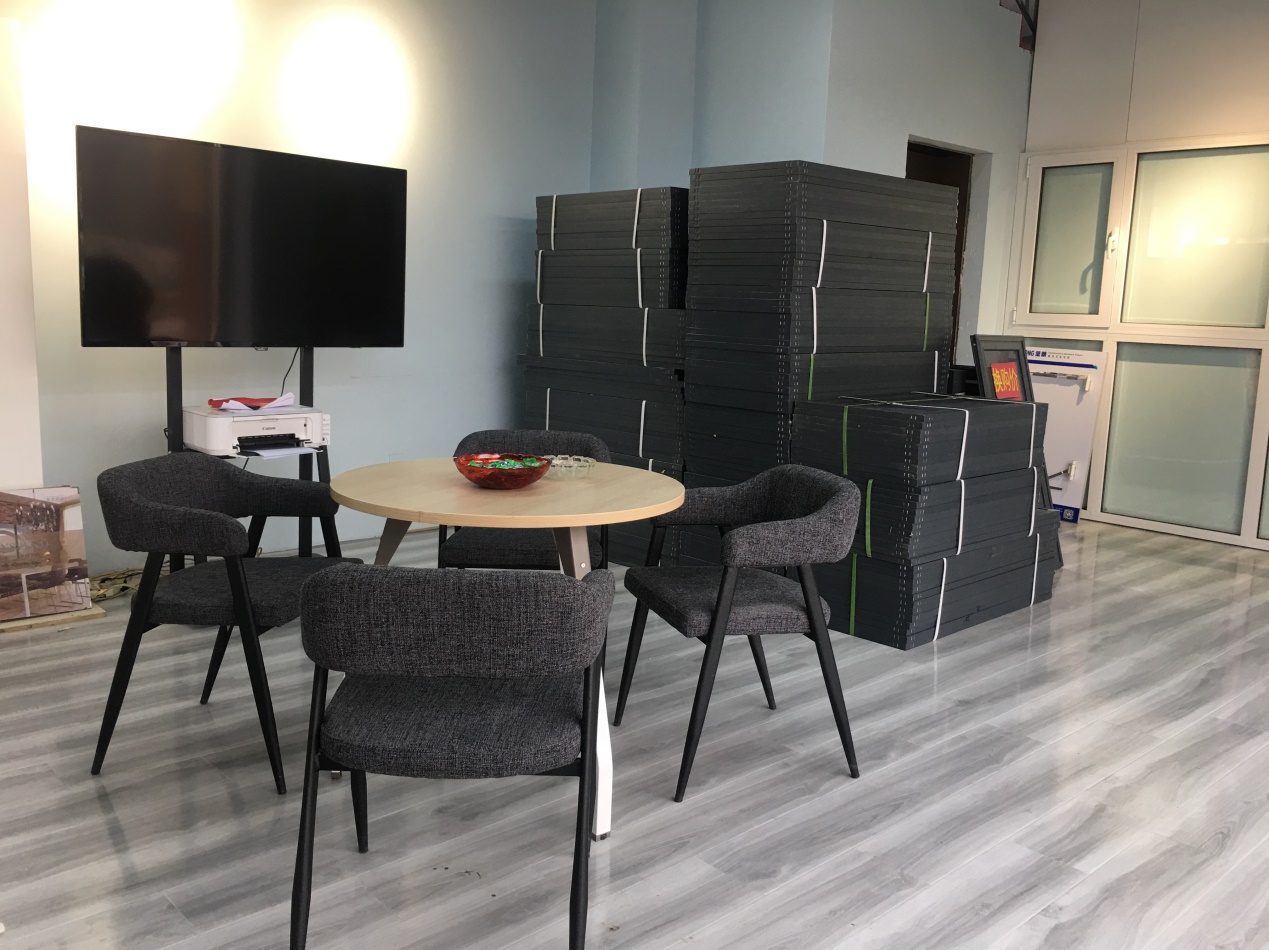 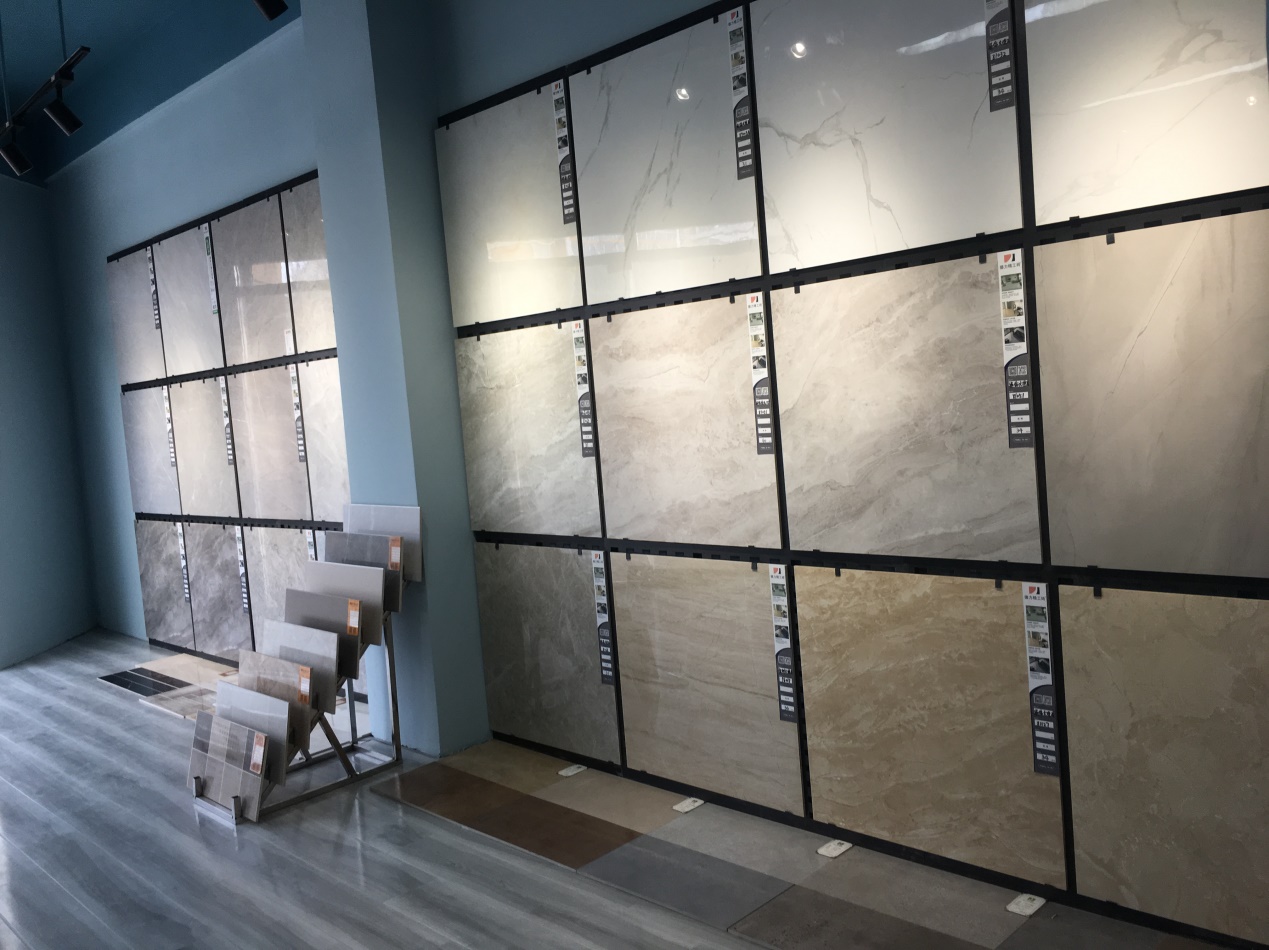 130新中式装修报价表130新中式装修报价表130新中式装修报价表130新中式装修报价表130新中式装修报价表130新中式装修报价表130新中式装修报价表户型:户型:建筑面积：  约130m2建筑面积：  约130m2建筑面积：  约130m2建筑面积：  约130m2联系电话：预算人：预算人：工艺：工艺：工艺：工艺：日期：序号项目名称数量单位单价（元）总价（元）施工工艺一、客厅、餐厅、走道客厅、餐厅、走道客厅、餐厅、走道客厅、餐厅、走道客厅、餐厅、走道客厅、餐厅、走道1.800*800地砖36.30m285.003085.50 水泥砂浆贴800*800通体大理石瓷砖2.顶面乳胶漆36.30m225.00907.50 原墙粉刷石膏找平一遍，刷专用界面剂一遍、刮雅士利专用腻子平均二遍，精细打磨刷雅士利净味三合一白色乳胶漆两遍；特殊调色、重色增加200元/色。3.墙面壁纸88.20m235.003087.00 原墙粉刷石膏找平一遍，刷专用界面剂一遍、刮雅士利专用腻子平均二遍，精细打磨；刷天丽环保型基膜，天丽食用级糯米粉胶贴佳合美无纺纸。4.石膏板异形吊顶5.30m2120.00636.00 轻钢龙骨泰山牌石膏板异形吊顶5.直线石膏板吊顶41.00m80.003280.00 轻钢龙骨泰山牌石膏板二级吊顶6.木制顶线条35.00m25.00875.00 青岛一木密度板加工制作吸塑7.石膏板隔墙3.40m2200.00680.00 泰山牌轻钢龙骨基架，泰山牌纸面石膏板饰面8.窗帘盒3.70m70.00259.00 轻钢龙骨1.5厚细木工板基层贴纸面石膏板饰面9.瓷砖踢脚线25.20m16.00403.20 水泥砂浆贴10cm高瓷砖踢脚线10.影视墙木制作4.25m2255.001083.75 11.瓷砖背景墙5.80m2410.002378.00 瓷砖浮雕小计:16674.95 二、主卧室主卧室主卧室主卧室主卧室主卧室1.复合木地板地面15.00m296.001440.00 圣象1.0厚复合木地板2.地面找平15.00m228.00420.00 水泥砂浆找平地面3.木塑踢脚线14.50m15.00217.50 4.铝制门挡条1.00项38.0038.00 圣象5.顶面乳胶漆15.30m225.00382.50 原墙粉刷石膏找平一遍，刷专用界面剂一遍、刮雅士利专用腻子平均二遍，精细打磨刷雅士利净味三合一白色乳胶漆两遍；特殊调色、重色增加200元/色。6.墙面壁纸32.00m235.001120.00 原墙粉刷石膏找平一遍，刷专用界面剂一遍、刮雅士利专用腻子平均二遍，精细打磨；刷天丽环保型基膜，天丽食用级糯米粉胶贴佳合美无纺纸。7.石膏板异形吊顶1.70m2120.00204.00 轻钢龙骨泰山牌石膏板异形吊顶8.直线石膏板吊顶14.00m80.001120.00 轻钢龙骨泰山牌石膏板二级吊顶9.木制顶线条12.00m25.00300.00 青岛一木密度板加工制作吸塑10.窗帘盒3.40m70.001200.00 轻钢龙骨1.5厚细木工板基层贴纸面石膏板饰面小计:6442.00 三、次卧室次卧室次卧室次卧室次卧室次卧室1.复合木地板地面11.00m296.001056.00 圣象1.0厚复合木地板2.地面找平11.00m228.00308.00 水泥砂浆找平地面3.木塑踢脚线12.60m15.00189.00 4.铝制门挡条1.00项38.0038.00 圣象5.顶面乳胶漆11.00m225.00275.00 原墙粉刷石膏找平一遍，刷专用界面剂一遍、刮雅士利专用腻子平均二遍，精细打磨刷雅士利净味三合一白色乳胶漆两遍；特殊调色、重色增加200元/色。6.墙面壁纸30.00m235.001050.00 原墙粉刷石膏找平一遍，刷专用界面剂一遍、刮雅士利专用腻子平均二遍，精细打磨；刷天丽环保型基膜，天丽食用级糯米粉胶贴佳合美无纺纸。7.石膏板异形吊顶1.70m2120.00204.00 轻钢龙骨泰山牌石膏板异形吊顶8.木制顶线条12.50m25.00312.50 青岛一木密度板加工制作吸塑小计:3432.50 四、次卧室2次卧室2次卧室2次卧室2次卧室2次卧室21.复合木地板地面12.30m296.001180.80 圣象1.0厚复合木地板2.地面找平12.30m228.00344.40 水泥砂浆找平地面3.木塑踢脚线12.60m15.00189.00 4.铝制门挡条1.00项38.0038.00 圣象5.顶面乳胶漆11.00m225.00275.00 原墙粉刷石膏找平一遍，刷专用界面剂一遍、刮雅士利专用腻子平均二遍，精细打磨刷雅士利净味三合一白色乳胶漆两遍；特殊调色、重色增加200元/色。6.墙面壁纸34.00m235.001190.00 原墙粉刷石膏找平一遍，刷专用界面剂一遍、刮雅士利专用腻子平均二遍，精细打磨；刷天丽环保型基膜，天丽食用级糯米粉胶贴佳合美无纺纸。7.石膏板异形吊顶1.90m2120.00228.00 轻钢龙骨泰山牌石膏板异形吊顶8.木制顶线条12.50m25.00312.50 青岛一木密度板加工制作吸塑小计:3757.70 五、卫生间卫生间卫生间卫生间卫生间卫生间1.300*300地砖6.40m2115.00736.00 水泥砂浆贴300*300全瓷地砖2.TS防水22.00m235.00770.00 地面及墙面防水，墙面高度至1.8米；3.300*600墙砖26.00m2115.002990.00 水泥砂浆贴300*600全瓷墙砖4.300*300集成吊顶6.40m295.00608.00 06厚美的牌集成吊顶5.腰线9.50m40.00380.00 6.角条4.00m20.0080.00 小计:5564.00 五、厨房厨房厨房厨房厨房厨房1.800*800地砖7.20m285.00612.00 水泥砂浆贴800*800全瓷地砖2.TS防水22.00m235.00770.00 3.300*600墙砖24.00m2115.002760.00 水泥砂浆贴300*600全瓷墙砖4.300*300集成吊顶7.20m2100.00720.00 06厚美的牌集成吊顶5.角条4.00m20.0080.00 小计:4942.00 六、南阳台南阳台南阳台南阳台南阳台南阳台1.800*800地砖9.50m285.00807.50 水泥砂浆贴800*800全瓷地砖2.300*600墙砖26.00m2115.002990.00 水泥砂浆贴300*600全瓷墙砖3.300*300集成吊顶9.50m2100.00950.00 06厚美的牌集成吊顶4.角条13.00m20.00260.00 小计:5007.50 六、北阳台北阳台北阳台北阳台北阳台北阳台1.800*800地砖2.00m285.00170.00 水泥砂浆贴800*800全瓷地砖2.300*600墙砖8.00m2115.00920.00 水泥砂浆贴300*600全瓷墙砖3.300*300集成吊顶2.00m2100.00200.00 06厚美的牌集成吊顶4.角条4.00m20.0080.00 小计:1370.00 六、其他工程其他工程其他工程其他工程其他工程其他工程1.基装改电布线130.00m220.002600.00墙面、顶面线路改造布线，不包含中央空调线路改造2.基础改水1.00项700.00700.00卫生间、厨房管路改造3.灯具安装1.00项350350.00人工费（包括安装射灯、灯带、开关、插座）1.灯具业主提供。2.德国WAGO电线连接器。3.不包含主灯。4.材料运输上料及垃圾清运1.00项20002000.00所搬运材料仅为装饰公司自已提供的材料。5.成品保护费130.00m26780.00清扫卫生后使用装饰工程专用保护地垫6.管道井4.00项200800.00预制管道井7.地暖打压试验1.00项8080.008.地漏4.00套2080.00地漏安装费，主材业主提供小计:7390.00 共计:54580.65 工程施工管理费3%元1637.42 工程总造价元56218.07 备




注1、业主签字前必须理解此报价，同意此报价.1、业主签字前必须理解此报价，同意此报价.1、业主签字前必须理解此报价，同意此报价.1、业主签字前必须理解此报价，同意此报价.1、业主签字前必须理解此报价，同意此报价.1、业主签字前必须理解此报价，同意此报价.备




注2、施工中如有增加或减少的项目，则按实际增减项目结算工程款，管理费不在增减,但增、减项不得超过工程总造价的10%．备




注3、业主装修房屋的任何构件（非我方施工主体物件）如可能影响我方施工，无论是拆卸、改造或是用其它办法处理，敬请业主承担费用.3、业主装修房屋的任何构件（非我方施工主体物件）如可能影响我方施工，无论是拆卸、改造或是用其它办法处理，敬请业主承担费用.3、业主装修房屋的任何构件（非我方施工主体物件）如可能影响我方施工，无论是拆卸、改造或是用其它办法处理，敬请业主承担费用.3、业主装修房屋的任何构件（非我方施工主体物件）如可能影响我方施工，无论是拆卸、改造或是用其它办法处理，敬请业主承担费用.3、业主装修房屋的任何构件（非我方施工主体物件）如可能影响我方施工，无论是拆卸、改造或是用其它办法处理，敬请业主承担费用.3、业主装修房屋的任何构件（非我方施工主体物件）如可能影响我方施工，无论是拆卸、改造或是用其它办法处理，敬请业主承担费用.备




注4、所有项目的样式及规格敬请业主与设计师商谈、确定后施工．4、所有项目的样式及规格敬请业主与设计师商谈、确定后施工．4、所有项目的样式及规格敬请业主与设计师商谈、确定后施工．4、所有项目的样式及规格敬请业主与设计师商谈、确定后施工．4、所有项目的样式及规格敬请业主与设计师商谈、确定后施工．4、所有项目的样式及规格敬请业主与设计师商谈、确定后施工．备




注5、施工工期过半：木制作框架完成，木线收口；中期验收付款,油漆进场．5、施工工期过半：木制作框架完成，木线收口；中期验收付款,油漆进场．5、施工工期过半：木制作框架完成，木线收口；中期验收付款,油漆进场．5、施工工期过半：木制作框架完成，木线收口；中期验收付款,油漆进场．5、施工工期过半：木制作框架完成，木线收口；中期验收付款,油漆进场．5、施工工期过半：木制作框架完成，木线收口；中期验收付款,油漆进场．备




注6、此报价未含五金配件、门锁、灯具及其它装修主材．6、此报价未含五金配件、门锁、灯具及其它装修主材．6、此报价未含五金配件、门锁、灯具及其它装修主材．6、此报价未含五金配件、门锁、灯具及其它装修主材．6、此报价未含五金配件、门锁、灯具及其它装修主材．6、此报价未含五金配件、门锁、灯具及其它装修主材．备




注7、此报价未含税金、物业管理费用（无论任何形式、任何名目），由业主来承担．备




注8、业主请仔细审查全套合同，以防乙方无意漏项或测量计算误差给您带来麻烦.8、业主请仔细审查全套合同，以防乙方无意漏项或测量计算误差给您带来麻烦.8、业主请仔细审查全套合同，以防乙方无意漏项或测量计算误差给您带来麻烦.8、业主请仔细审查全套合同，以防乙方无意漏项或测量计算误差给您带来麻烦.8、业主请仔细审查全套合同，以防乙方无意漏项或测量计算误差给您带来麻烦.8、业主请仔细审查全套合同，以防乙方无意漏项或测量计算误差给您带来麻烦.客户签字：                       设计师签字：                            审核人：                                年     月     日客户签字：                       设计师签字：                            审核人：                                年     月     日客户签字：                       设计师签字：                            审核人：                                年     月     日客户签字：                       设计师签字：                            审核人：                                年     月     日客户签字：                       设计师签字：                            审核人：                                年     月     日客户签字：                       设计师签字：                            审核人：                                年     月     日客户签字：                       设计师签字：                            审核人：                                年     月     日德力、高宝隆地砖德力、高宝隆地砖德力、高宝隆地砖德力、高宝隆地砖德力、高宝隆地砖德力、高宝隆地砖德力、高宝隆地砖品牌品名规格单位数量价格1德力精工砖抛光砖800*800片1282德力精工砖抛光砖800*800片1283德力精工砖超晶石800*800片1314德力精工砖超晶石800*800片1315德力精工砖超晶石800*800片1316德力精工砖超晶石800*800片1317德力精工砖超晶石800*800片1318德力精工砖超晶石800*800片1319德力精工砖超晶石800*800片13110德力精工砖超晶石800*800片13111德力精工砖通体大理石800*800片13412德力精工砖通体大理石800*800片13413德力精工砖通体大理石800*800片13414德力精工砖通体大理石800*800片13415德力精工砖通体大理石800*800片13416德力精工砖通体大理石800*800片13417德力精工砖通体大理石800*800片13418德力精工砖通体大理石800*800片13419德力精工砖通体大理石800*800片13420德力精工砖金刚石800*800片13421德力精工砖金刚石800*800片13422德力精工砖负离子通体800*800片13723德力精工砖负离子通体800*800片13724德力精工砖负离子通体800*800片13725德力精工砖通体柔光55度800*800片14026德力精工砖通体柔光55度800*800片14027德力精工砖通体柔光55度800*800片14028德力精工砖通体柔光30度800*800片14029德力精工砖通体柔光30度800*800片14030德力精工砖通体柔光30度800*800片14031高宝隆负离子通体瓷抛石（40*80）400*800片12132高宝隆负离子通体瓷抛石（40*80）400*800片12133高宝隆金刚大理石800*800片13434高宝隆金刚大理石800*800片13435高宝隆超平大理石800*800片13436高宝隆超平大理石800*800片13437高宝隆超平大理石800*800片13438高宝隆通体大理石800*800片14039高宝隆通体大理石800*800片14040高宝隆通体大理石800*800片14041朗峰过门石（黑白根）800*800片13442朗峰过门石（黑白根）800*800片13443色砖过门石（黑金花）800*800片13044色砖啡网800*800片130德力、高宝隆墙砖、地砖德力、高宝隆墙砖、地砖德力、高宝隆墙砖、地砖德力、高宝隆墙砖、地砖德力、高宝隆墙砖、地砖德力、高宝隆墙砖、地砖德力、高宝隆墙砖、地砖德力、高宝隆墙砖、地砖品牌品名规格型号单位数量价格1德力精工砖墙地砖62288A 30*60片162德力精工砖墙地砖62288B30*60片163德力精工砖墙地砖6228830*30片134德力精工砖墙砖3600930*60片165德力精工砖墙砖6105930*60片166德力精工砖墙地砖36021A30*60片167德力精工砖墙地砖36021B30*60片168德力精工砖墙地砖3002130*30片14.59德力精工砖墙地砖63320A30*60片1610德力精工砖墙地砖63320B30*60片1611德力精工砖墙地砖6332030*30片14.512德力精工砖墙砖63255A30*60片1613德力精工砖墙砖63255B30*60片1614德力精工砖墙地砖6325530*30片1315德力精工砖墙地砖6325630*60片1616德力精工砖墙地砖6325630*30片1317猿古时代墙砖3905A30*60片19.518猿古时代墙砖3905B30*60片19.519猿古时代墙砖3915A30*60片19.520猿古时代墙砖3915B30*60片19.521猿古时代墙砖3901A30*60片19.522猿古时代墙砖3901B30*60片19.523猿古时代墙砖3911A30*60片19.524猿古时代墙砖3911B30*60片19.525猿古时代墙砖3327A30*30片14.526猿古时代墙砖3327B30*30片14.527御鹏墙砖62880A30*60片1628御鹏墙砖62880B30*60片16